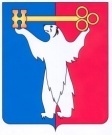 АДМИНИСТРАЦИЯ ГОРОДА НОРИЛЬСКАКРАСНОЯРСКОГО КРАЯПОСТАНОВЛЕНИЕ27.12.2016                                            г. Норильск                                                № 643О внесении изменения в постановление Администрации города Норильска 
от 31.05.2011 № 273 В целях урегулирования отдельных вопросов, а также в связи с кадровыми изменениями в Администрации города Норильска, ПОСТАНОВЛЯЮ:Внести в постановление Администрации города Норильска от 31.05.2011 № 273 «Об утверждении состава комиссии по делам несовершеннолетних и защите их прав Центрального района города Норильска» (далее – Постановление) следующее изменение:Вывести из состава комиссии по делам несовершеннолетних и защите их прав Центрального района города Норильска (далее – Комиссия) Лосеву Юлию Анатольевну, Минакаеву Ларису Геннадьевну.Ввести в состав Комиссии Тихонова Евгения Юрьевича-  и. о. обязанностиначальника отдела молодежной политики Управления по молодежной политике и взаимодействию с общественными объединениями Администрации города Норильска, Школьникову Ирину Павловну- начальника филиала по городу Норильску ФКУ УИИ ГУФСИН России по Красноярскому краю Главного управления Федеральной службы исполнения наказаний (по согласованию).      2. Разместить настоящее постановление на официальном сайте муниципального образования город Норильск. Руководитель Администрации города Норильска		              Е.Ю. Поздняков